Cognome NomeData di nascitaIndirizzoCittà-PaeseTelefonoE-mailOCCUPAZIONE DESIDERATASOFTWAREWord 		BaseExcel		IntermedioCanva	AvanzatoXxxxxxXxxxxxxxXxxxxXxxxLINGUEInglese	IntermedioItaliano	MadrelinguaSpagnolo	AvanzatoFrancese 	BaseXxxxxxxCERTIFICAZIONIXxxxxxxxxxxx xxx xxXxxxxxxxxxxx xxx xxXxxxxxxxxxxx xxxXxx xxxxxxxx xxxx xxXxxxxxxx xxxx xxxxxx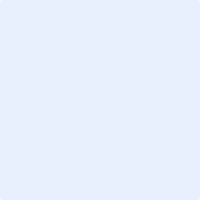 ESPERIENZA PROFESSIONALEDa 	Mese Anno	Nome dell’aziendaA 	Mese Anno	MansioneCittà – Paese	Compiti svolti:xxxxxxxxxxxxxxxxxxxxxx xxxxxxxxxxxx xxxxxxx xxx xxxxxxxxxxx xxxxxxxxxxxxxxxxx xxxxxxxxxx Da 	Mese Anno	Nome dell’aziendaA 	Mese Anno	MansioneCittà – Paese	Compiti svolti:xxxxxxxxxxxxxxxxxxxxxx xxxxxxxxxxxx xxxxxxx xxx xxxxxxxxxxx xxxxxxxxxxxxxxxxx xxxxxxxxxx Da 	Mese Anno	Nome dell’aziendaA 	Mese Anno	MansioneCittà – Paese	Compiti svolti:xxxxxxxxxxxxxxxxxxxxxx xxxxxxxxxxxx xxxxxxx xxx xxxxxxxxxxx xxxxxxxxxxxxxxxxx xxxxxxxxxx ISTRUZIONE E FORMAZIONEAnno 		Titolo di studioCittà – Paese	Università o scuolaAnno 		Titolo di studioCittà – Paese	Università o scuolaAnno 		Titolo di studioCittà – Paese	Università o scuolaAutorizzo il trattamento dei dati personali contenuti nel mio curriculum vitae in base all’art. 13 del D. Lgs. 196/2003 e all’art. 13 del Regolamento UE 2016/679 relativo alla protezione delle persone fisiche con riguardo al trattamento dei dati personali.